关爱困难学生的民营企业家王旭，宝芝林大药房总经理。他创业有成，回报社会。他经营的药房从最初几十平方米小店发展成为有60多家门店的连锁品牌店，销售额达八千多万元，安置下岗职工300多人。他热心回报社会，投入80万元建立了宝芝林光彩事业基金用于帮助家庭贫困的学生。又于2013年成立和县民族小学宝芝林奖励基金。截至目前为止，这两个项目已经帮助了20多名困难孩子顺利进入大学学习，定向资助8名困难学生直至大学毕业，奖励了上百名成绩优异的学生。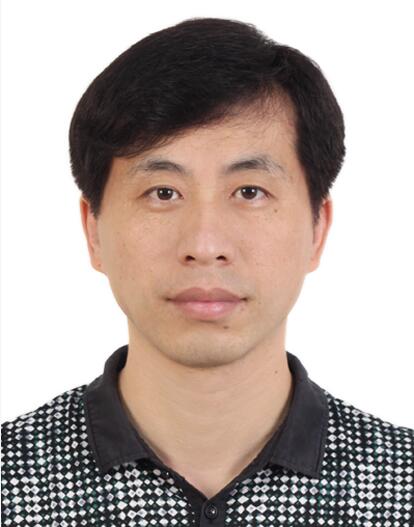 